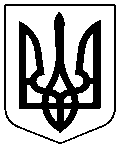 ПАВЛОГРАДСЬКА МІСЬКА РАДАВИКОНАВЧИЙ КОМІТЕТР І Ш Е Н Н Я25.03.2020р.                            м. Павлоград		           	            № 233Про залучення та відпуск матеріальних цінностей з міського матеріального резервуВідповідно до пп.6 п. "б" ч. І ст. 33, пп. 7, 8 п. "а" ч. І ст. 38, ст.40  Закону України „Про місцеве самоврядування в Україні”, абзацу 7 ст.17, ст.18 постанови Кабінету Міністрів України від 30 вересня 2015р. №775 „Про затвердження Порядку створення та використання матеріальних резервів для запобігання  і ліквідації наслідків надзвичайних ситуацій ”, рішення виконавчого комітету від 21.05.2019р. №431 “Про міський матеріальний резерв”, з метою запобігання виникнення надзвичайної ситуації, пов’язаної з виникненням і поширенням на території міста Павлоград коронавірусної хвороби (COVID-19) та запобігання виникнення та ліквідації надзвичайних ситуацій на території міста Павлоград в пожежонебезпечний період 2020 року, виконавчий комітет міської радиВ И Р І Ш И В :Залучити з міського матеріального резерву пальне для запобігання виникнення надзвичайної ситуації, пов’язаної з виникненням і поширенням на території міста Павлоград коронавірусної хвороби (COVID-19) та запобігання виникнення та ліквідації надзвичайних ситуацій на території міста Павлоград в пожежонебезпечний період 2020 року: бензин Аи-92 – 1100л на суму 24580.00 грн;дизельне пальне – 200л на суму 4384.00 грн.2. Відділу з питань надзвичайних ситуацій та цивільного захисту населення Павлоградської міської ради (Белякін):1) відпустити з міського матеріального резерву пальне, зазначене в п.1,       6-му Державному пожежно-рятувальному загону ГУ ДСНС України у Дніпропетровській області (Теплюк), а саме: 1100л бензину Аи - 92 на суму 24580.00 грн. та 200л дизельного пального на суму 4384.00 грн;2) забезпечити поповнення запасу міського матеріального резерву за рахунок коштів, запланованих в Комплексній програмі захисту населення і територій від надзвичайних ситуацій техногенного та природного характеру в місті Павлоград на 2018 – 2020 роки.6-му Державному пожежно-рятувальному загону  ГУ ДСНС України у Дніпропетровській області (Теплюк):забезпечити цільове використання виділених матеріальних цінностей, а саме - для запобігання та ліквідації надзвичайних ситуацій на території міста Павлоград;протягом 3-х днів з моменту виникнення події надати до відділу з питань НС та ЦЗН  Павлоградської міської ради:звіт про використання виділених матеріальних цінностей;довідку щодо можливого перебігу події з метою недопущення її переростання у надзвичайну ситуацію, або пом’якшення її можливих наслідків; до 30 жовтня 2020 року невикористані матеріальні цінності повернути до міського матеріального резерву.  4. Фінансовому управлінню Павлоградської міської ради (Роїк) забезпечити фінансування Комплексної програми захисту населення і територій від надзвичайних ситуацій техногенного та природного характеру в місті Павлоград на  2018 – 2020 роки.	 5. Координацію роботи по виконанню цього рішення покласти на     відділ з питань надзвичайних ситуацій та цивільного захисту населення Павлоградської міської ради (Белякін), контроль - на заступника міського  голови  з  питань  діяльності виконавчих органів ради  Радіонова О.М.Міський голова								А.О. Вершина